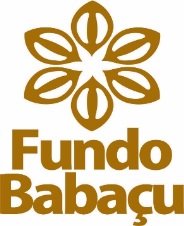 ROTEIRO PARA ELABORAÇÃO DE PROJETOSEDITAL 01/2018 FUNDO BABAÇUEste roteiro é destinado às organizações que buscam receber recursos do Fundo Babaçu. A entidade solicitante deve preencher todos os campos abaixo e encaminhar a proposta por correio para: Secretaria Executiva do Fundo Babaçu – Rua 10 Quadra 14 Casa 35 – CEP: 65.061-600 – Bairro Bequimão – São Luís,MA** Atenção: A proposta deve ter no máximo 15 páginas. Informações adicionais podem ser enviadas como anexo.As propostas enviadas para linha temática fortalecimento organizacional deve preencher o Anexo 1 deste roteiro. A. IDENTIFICAÇÃO DA ORGANIZAÇÃO PROPONENTE (FORMAL ou NÃO FORMAL)Nome/Sigla da organização:Número do CNPJ (se tiver):Data da Fundação: Nome do responsável pela organização:Contato (telefone/Email): Nome do responsável por este projeto: Contato (telefone/Email):          Endereço da organização:                                                     Cidade:                                               Estado:		   CEP:Telefone/FAX:                                   Web Site:                                  E-Mail: A.1 IDENTIFICAÇÃO DA ORGANIZAÇÃO RESPONSÁVEL PARA RECEBER OS RECURSOSObs.: caso a proponente não seja organização formal indicar abaixo a entidade parceira que receberá os recursos, se o projeto for aprovado.** Preencher somente se a organização não for a mesma que a proponente. Nome da organização:Responsáveis pela organização:Data de Fundação:                                       Número do CNPJ                                  	         Endereço da organização:                                                     			Cidade:                                               Estado: 			 CEP:Telefone/FAX:                                   Web Site:                                  E-Mail: B. SITUAÇÃO FINANCEIRA DA PROPONENTEPor favor, detalhe todas as fontes de financiamento no período:Orçamento da organização no ano passado (2017):Orçamento da organização para 2018:C. HISTÓRIA E OBJETIVOS DA ORGANIZAÇÃO PROPONENTEQuando a organização foi criada? Por quê? Quantas pessoas iniciaram e quantas participam atualmente? (Máximo 10 linhas)Quais as principais conquistas da organização? Como está o trabalho / atuação atualmente? (Máximo 10 linhas)Quais as principais dificuldades/problemas já enfrentou e como lidou com essas dificuldades? ( máximo 10 linhas)  Quais os planos? O que a organização pretende fazer/desenvolver nos próximos 5 anos? A organização participa de redes, conselhos, fóruns ou coletivos? Se sim, quais?D - O PROJETOTítulo do projeto:Qual o tema prioritário que o projeto vai desenvolver? Faça um X abaixo:(    ) Fortalecimento organizacional / institucional – projetos entre 3 a 5 mil reais (obrigatório preencher o anexo 1 deste roteiro)(    ) Organização produtiva – projetos entre 3 a 15 mil reaisQual a área de abrangência do projeto? Listar município(s), estado e comunidade(s).Valor total solicitado ao Fundo Babaçu: R$_______________Prazo de execução: ____________mesesDescreva a(s) comunidade(s) que participarão do projeto, incluindo todas as características sociais e ambientais que considerar importante. Informe se essas pessoas já trabalham juntas e o que fazem em termos de trabalho coletivo (Máximo 1 página). Explique qual problema o projeto vai ajudar a resolver, detalhando como o apoio do Fundo Babaçu vai interferir nesse problema. Se existir outras fontes de financiamento para a mesma iniciativa, favor descrever (Máximo 1 página).  Objetivos do projeto. Dentro dos limites e condições do edital 01/2018 do Fundo Babaçu, o que este projeto pretende contribuir em termos de objetivos?Plano de Trabalho**** Observações: Mês 1 é referente ao primeiro mês de execução do projeto. Para ter foco, recomenda-se no máximo 3 resultados para o projeto. Para acrescentar atividades, basta inserir novas linhas na tabela acima.Resultado significa o que projeto vai “entregar” de fato. Exemplos: 1)Associação com toda documentação em dia; 2) 10 lideranças capacitadas em gestão de associações; 3) 01 unidade de beneficiamento de azeite reformada; 4) 20 jovens capacitados em produção de mesocarpo de babaçu; etc...Atividades referem-se a todas as ações necessárias que o projeto vai realizar para chegar ao resultado. Lembre-se: colocar tudo o que necessário fazer, mas somente o que é necessário fazer!! Beneficiários diretos e indiretos do projeto. Por favor, indique a quantidade, descrição das pessoas que participam do projeto e se outras serão beneficiadas indiretamente pelo projeto. Informe se há participação de mulheres, jovens e quilombolas.Informações complementaresSe você tiver outras informações que não estejam no corpo deste roteiro, pode acrescentá-las aqui ou em anexo.Orçamento** Inserir novas linhas no meio da tabela, conforme necessidade, deixando a última linha para o valor total do projeto. G. INFORMAÇÃO BANCÁRIAToda organização deve ter uma conta bancária para receber recursos diretamente. A conta bancária deve estar no nome da organização que recebe a doação ou da organização parceira que o grupo informal indica no projeto. Contas pessoais não serão aceitas. Se a organização não tem uma conta bancária, outra organização sem fins lucrativos poderá receber os recursos, desde que seja indicada pela proponente como organização parceira responsável por receber a doação (ITEM A.1). Esta informação bancária é da ORGANIZAÇÃO: (    ) PROPONENTE   (    ) PARCEIRANome da Organização:CNPJ:Nome dos responsáveis pela movimentação bancária:Nome do Banco: Número da Agência: Número da Conta da Organização:Endereço do Banco: Cidade:                             Estado: 		CEP:		 		Caso essa proposta seja aprovada, me comprometo a enviar os relatórios nos prazos definidos no contrato e outras informações, quando solicitadas pela Secretaria Executiva do Fundo Babaçu.   Local e dataAssinatura: ____________________________________________________________                                    Nome completo do responsável pela organização proponenteCargoANEXO 1 – DIAGNÓSTICO PARA ORIENTAR A REGULARIZAÇÃO DAS ORGANIZAÇÕES (Obrigatório somente para a linha temática Fortalecimento Organizacional/Institucional) É importante que as respostas sejam verdadeiras, até para orientar a elaboração da proposta de apoio de fortalecimento e/ou regularização da organização. Ressalta-se que para ser contemplada nesse edital a organização não precisa estar totalmente regularizada e o projeto poderá ter esse objetivo.  FonteValor em Reais (R$)FonteValor em Reais (R$)Resultado EsperadoAtividades (passo a passo)Período de realização (Mês)(Exemplo: mês 1 // mês 1 ao 3 do projeto)1.1.11.1.21.1.32.2.12.2.22.2.33. 3.13. 3.23. 3.2Número da AtividadeDespesa(O que será comprado ou contratado com os recursos recebidos pelo Fundo Babaçu)UnidadeQuantidadeValor Unitário(R$)Valor Total = Quant x Valor Unitário(R$)1.11.11.11.2**Total Geral Solicitado ao Fundo Babaçu................................................. R$ Total Geral Solicitado ao Fundo Babaçu................................................. R$ Total Geral Solicitado ao Fundo Babaçu................................................. R$ Total Geral Solicitado ao Fundo Babaçu................................................. R$ Total Geral Solicitado ao Fundo Babaçu................................................. R$ Total Geral Solicitado ao Fundo Babaçu................................................. R$ Contrapartida: descrever o tipo de contrapartida. Se a contrapartida for monetária especificar valor e origem. QUESTÕES LEGAISSIMNÃOA diretoria está com mandato regular, conforme reza o estatuto?As assembleias ordinárias foram realizadas, conforme reza o estatuto?As atas das assembleias estão registradas em cartório?Certidão negativa do FGTSCertidão negativa relativa aos tributos federais e divida ativa da UniãoRAIS (Relação Anual de Informações Sociais) em dia? O CNPJ está ativo?